English EYFS/Key Stage OneEnglish EYFS/Key Stage OneEnglish EYFS/Key Stage OneEnglish EYFS/Key Stage OneEnglish EYFS/Key Stage OneEnglish EYFS/Key Stage OneEnglish EYFS/Key Stage OneEnglish EYFS/Key Stage OneEnglish EYFS/Key Stage One2022 – 2023                                                                                              2022 – 2023                                                                                              AutumnChocolateAutumnChocolateAutumnChocolateSpringHome & Away(UK & Italy)SpringHome & Away(UK & Italy)SummerJourneys & ExplorersSummerJourneys & Explorers2022 – 2023                                                                                              2022 – 2023                                                                                              Term 1Term 2Term 2Term 3Term 4Term 5Term 6EYFSCore Text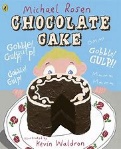 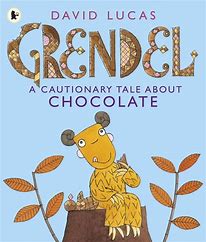 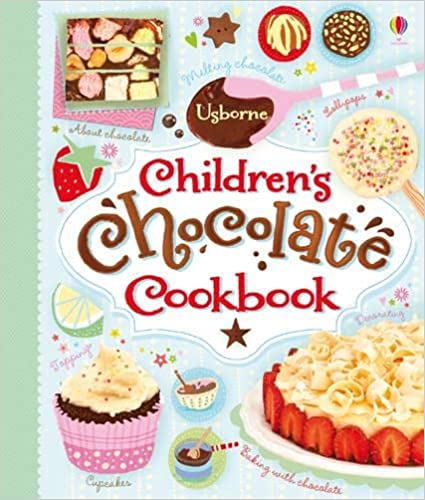 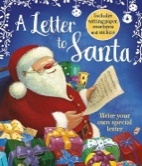 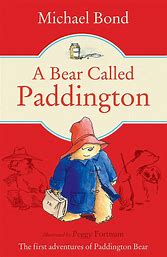 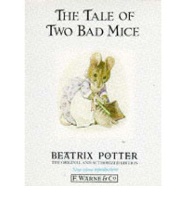 A range of traditional tales - Cinderella- Snow White- 3 Billy goats Gruff- Hansel & Gretel - Baba Yaga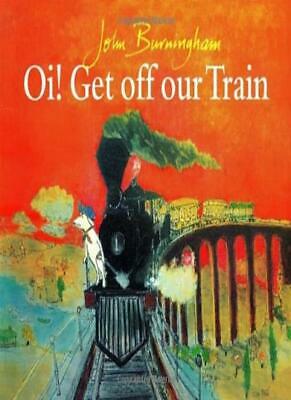 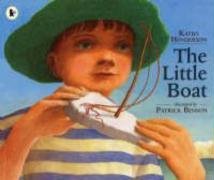 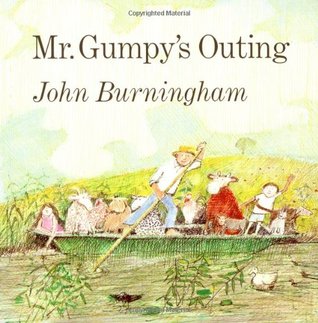 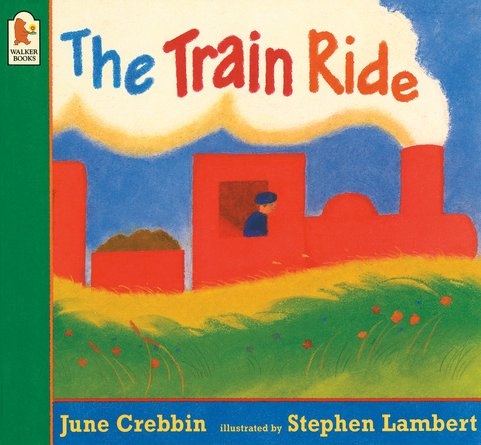 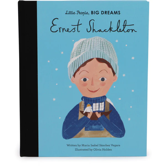 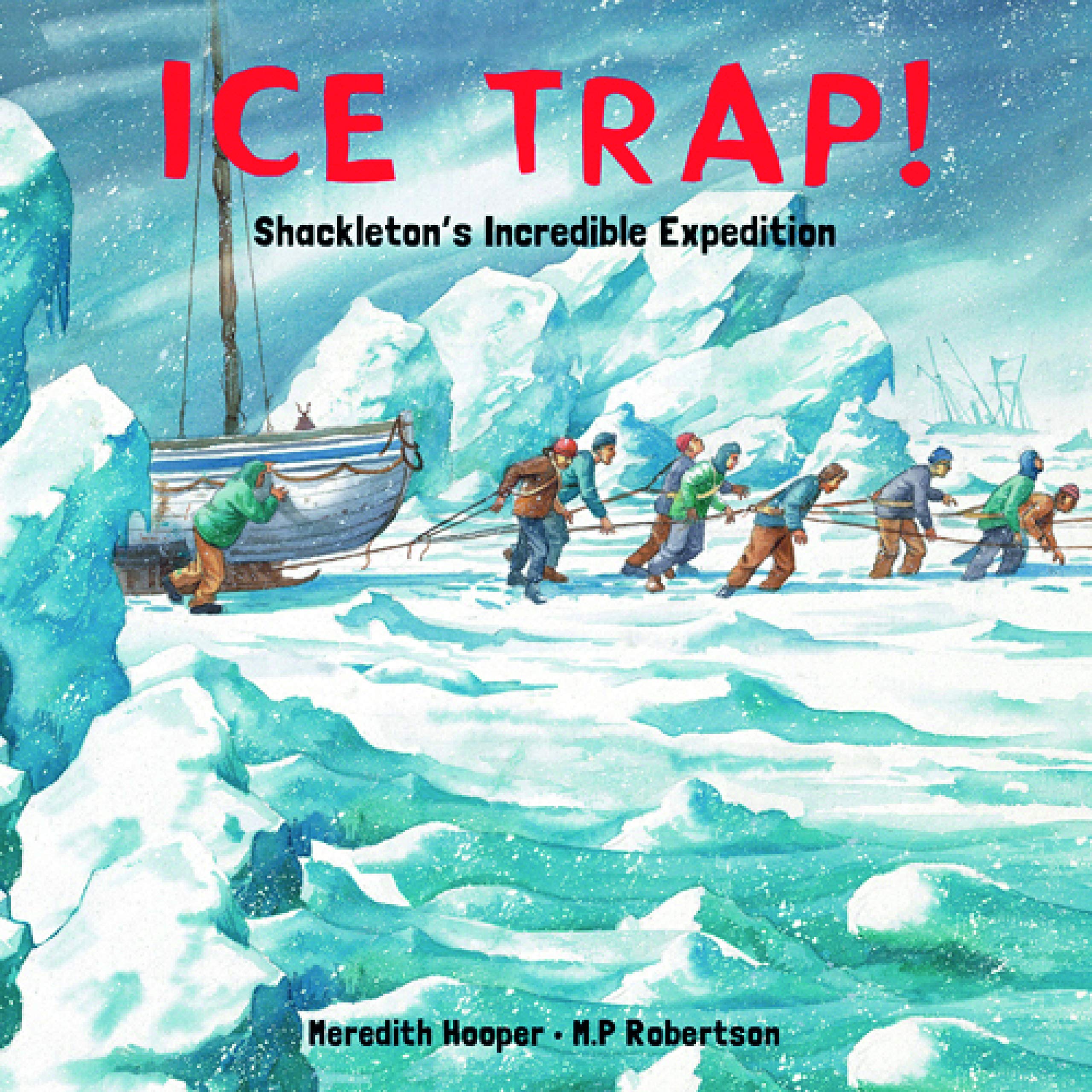 EYFSWriting FocusRetellMark makingShared writingSigns & labelsThought bubblesFlyersLetters AdvertsSigns & labelsThought bubblesFlyersLetters AdvertsLabelsNotesInnovate alternative charactersNarrativeThought bubblesLabelsOral retellingStory mapsLabels & captionsRetellingLeafletsStory mapsResponses to illustrationsWriting in a roleSimple explanations EYFSPhonic readersLevel 2a – Dig & Tap; Sip, Sip, Tip; Pat a Pig; Tap, Pat, Nap.Level 2b – In the Bag; It is Hot; Len & ren; Tap & Bam; Hit & Miss; Hop to the Log; On the Bus; Off & On; The Sock; Get a Hat; Cats & Big Cats; Ben.Level 2b – In the Bag; It is Hot; Len & ren; Tap & Bam; Hit & Miss; Hop to the Log; On the Bus; Off & On; The Sock; Get a Hat; Cats & Big Cats; Ben.Level 2c – The Rug; The Map; In the Cockpit; A big Mud Mess; Gus the Gull; The Padlock; Lots of Fun! Bins, Bins, Bins!Level 3a – We Can! Get that Cat! Will We Win? Fox at the Chops; Pop & Bang; Push, Pull, Bang!Level 2b – In the Bag; It is Hot; Len & ren; Tap & Bam; Hit & Miss; Hop to the Log; On the Bus; Off & On; The Sock; Get a Hat; Cats & Big Cats; Ben.Level 2c – The Rug; The Map; In the Cockpit; A big Mud Mess; Gus the Gull; The Padlock; Lots of Fun! Bins, Bins, Bins!Level 3a – We Can! Get that Cat! Will We Win? Fox at the Chops; Pop & Bang; Push, Pull, Bang!Level 3a – We Can! Get that Cat! Will We Win? Fox at the Chops; Pop & Bang; Push, Pull, Bang!Level 3b – A cure for Ben; All for Dad; At the Fair; Has a Goat got my Coat? Back on the Road, All Sorts of Dogs.Level 3b – A cure for Ben; All for Dad; At the Fair; Has a Goat got my Coat? Back on the Road, All Sorts of Dogs.Level 3c – Chicks on the Run; At the Airport; On the Top; Hang on! All sorts of Diggers; Farm to YarnLevel 3c – Chicks on the Run; At the Airport; On the Top; Hang on! All sorts of Diggers; Farm to Yarn Level 4a – Fun at the Pool; A Trip in a Rocket; Haircuts; Sal the Seed; All sorts of Shops; In the Bug HutLevel 4a – Fun at the Pool; A Trip in a Rocket; Haircuts; Sal the Seed; All sorts of Shops; In the Bug HutLevel 4b – Steg & the egg; One Night in the Tent; Jet the Vet; The Midnight Bop; Poop for Lunch; All sorts of HairLevel 4c – Soon, Little One, Soon; My Shell is too Tight! Training Ben; Kit is not well; Rain, Sun & Lots of Fun! Up at Night EYFSPhonicss, a, t, p,i, n, m, d,g, o, c, k,ck, e, u, rh, b, f, l, ff, ll, ssto the no go Ij, v, w, x,y, z, zz, qu, ch,sh, th, th, ngai, ee, igh, oaoo, oo, ar, orhe, she, we, me, be, was, my, j, v, w, x,y, z, zz, qu, ch,sh, th, th, ngai, ee, igh, oaoo, oo, ar, orhe, she, we, me, be, was, my, ur, ow, oi, earair, erRecap j-oaRecap oo – eryou, they, here, all areTrigraphs & Constant digraphsLetter sounds & vowel digraphsRevision of all level 2/3 tricky wordscvcc wordsccvc wordsadjacent consonantsPolysyllabic wordsThree-letter adjacent consonantssaid, so, have, like, some, come, were, little, one, do, when, out, whatcvcc wordsccvc wordsadjacent consonantsPolysyllabic wordsThree-letter adjacent consonantssaid, so, have, like, some, come, were, little, one, do, when, out, whatYear 1 Core Text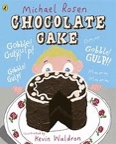 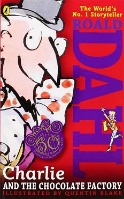 A range of traditional tales - Cinderella- Snow White- 3 Billy goats Gruff- Hansel & Gretel - Baba Yaga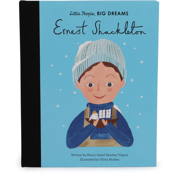 Year 1 Speaking & ListeningListen & respond appropriately to adults and their peers. Ask relevant questions to extend their understanding and knowledge. Use relevant strategies to build their vocabulary. Articulate & justify answers, arguments and opinions. Give well structured descriptions, explanations and narratives for different purposes, including expressing feelings. Maintain attention and participate actively in collaborative conversations, staying on topic and initiating and responding to comments. Use spoken language to develop understanding through speculating, hypothesising, imagining and exploring ideas. Speak audibly and fluently with increasing command of Standard English. Participate in discussions, presentations, performances, role play, improvisations and debates. Gain, maintain and monitor the interest of the listener(s). Consider & evaluate different viewpoints, attending & building on the contributions of others. Select & use appropriate registers for effective communication. Listen & respond appropriately to adults and their peers. Ask relevant questions to extend their understanding and knowledge. Use relevant strategies to build their vocabulary. Articulate & justify answers, arguments and opinions. Give well structured descriptions, explanations and narratives for different purposes, including expressing feelings. Maintain attention and participate actively in collaborative conversations, staying on topic and initiating and responding to comments. Use spoken language to develop understanding through speculating, hypothesising, imagining and exploring ideas. Speak audibly and fluently with increasing command of Standard English. Participate in discussions, presentations, performances, role play, improvisations and debates. Gain, maintain and monitor the interest of the listener(s). Consider & evaluate different viewpoints, attending & building on the contributions of others. Select & use appropriate registers for effective communication. Listen & respond appropriately to adults and their peers. Ask relevant questions to extend their understanding and knowledge. Use relevant strategies to build their vocabulary. Articulate & justify answers, arguments and opinions. Give well structured descriptions, explanations and narratives for different purposes, including expressing feelings. Maintain attention and participate actively in collaborative conversations, staying on topic and initiating and responding to comments. Use spoken language to develop understanding through speculating, hypothesising, imagining and exploring ideas. Speak audibly and fluently with increasing command of Standard English. Participate in discussions, presentations, performances, role play, improvisations and debates. Gain, maintain and monitor the interest of the listener(s). Consider & evaluate different viewpoints, attending & building on the contributions of others. Select & use appropriate registers for effective communication. Listen & respond appropriately to adults and their peers. Ask relevant questions to extend their understanding and knowledge. Use relevant strategies to build their vocabulary. Articulate & justify answers, arguments and opinions. Give well structured descriptions, explanations and narratives for different purposes, including expressing feelings. Maintain attention and participate actively in collaborative conversations, staying on topic and initiating and responding to comments. Use spoken language to develop understanding through speculating, hypothesising, imagining and exploring ideas. Speak audibly and fluently with increasing command of Standard English. Participate in discussions, presentations, performances, role play, improvisations and debates. Gain, maintain and monitor the interest of the listener(s). Consider & evaluate different viewpoints, attending & building on the contributions of others. Select & use appropriate registers for effective communication. Listen & respond appropriately to adults and their peers. Ask relevant questions to extend their understanding and knowledge. Use relevant strategies to build their vocabulary. Articulate & justify answers, arguments and opinions. Give well structured descriptions, explanations and narratives for different purposes, including expressing feelings. Maintain attention and participate actively in collaborative conversations, staying on topic and initiating and responding to comments. Use spoken language to develop understanding through speculating, hypothesising, imagining and exploring ideas. Speak audibly and fluently with increasing command of Standard English. Participate in discussions, presentations, performances, role play, improvisations and debates. Gain, maintain and monitor the interest of the listener(s). Consider & evaluate different viewpoints, attending & building on the contributions of others. Select & use appropriate registers for effective communication. Listen & respond appropriately to adults and their peers. Ask relevant questions to extend their understanding and knowledge. Use relevant strategies to build their vocabulary. Articulate & justify answers, arguments and opinions. Give well structured descriptions, explanations and narratives for different purposes, including expressing feelings. Maintain attention and participate actively in collaborative conversations, staying on topic and initiating and responding to comments. Use spoken language to develop understanding through speculating, hypothesising, imagining and exploring ideas. Speak audibly and fluently with increasing command of Standard English. Participate in discussions, presentations, performances, role play, improvisations and debates. Gain, maintain and monitor the interest of the listener(s). Consider & evaluate different viewpoints, attending & building on the contributions of others. Select & use appropriate registers for effective communication. Listen & respond appropriately to adults and their peers. Ask relevant questions to extend their understanding and knowledge. Use relevant strategies to build their vocabulary. Articulate & justify answers, arguments and opinions. Give well structured descriptions, explanations and narratives for different purposes, including expressing feelings. Maintain attention and participate actively in collaborative conversations, staying on topic and initiating and responding to comments. Use spoken language to develop understanding through speculating, hypothesising, imagining and exploring ideas. Speak audibly and fluently with increasing command of Standard English. Participate in discussions, presentations, performances, role play, improvisations and debates. Gain, maintain and monitor the interest of the listener(s). Consider & evaluate different viewpoints, attending & building on the contributions of others. Select & use appropriate registers for effective communication. Year 1 Guided Reading Text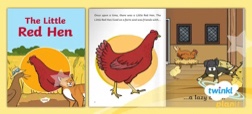 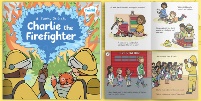 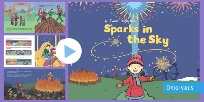 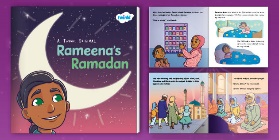 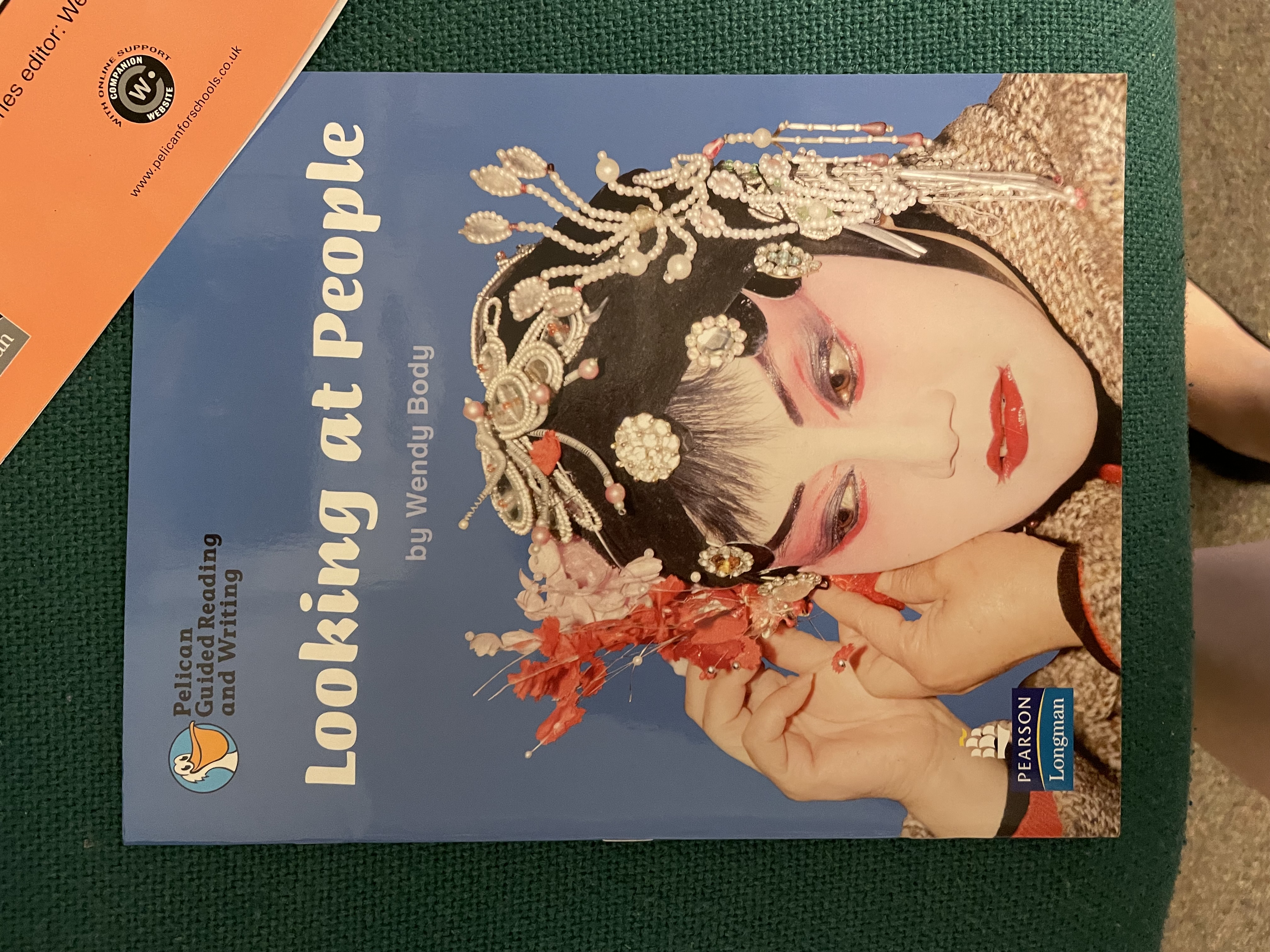 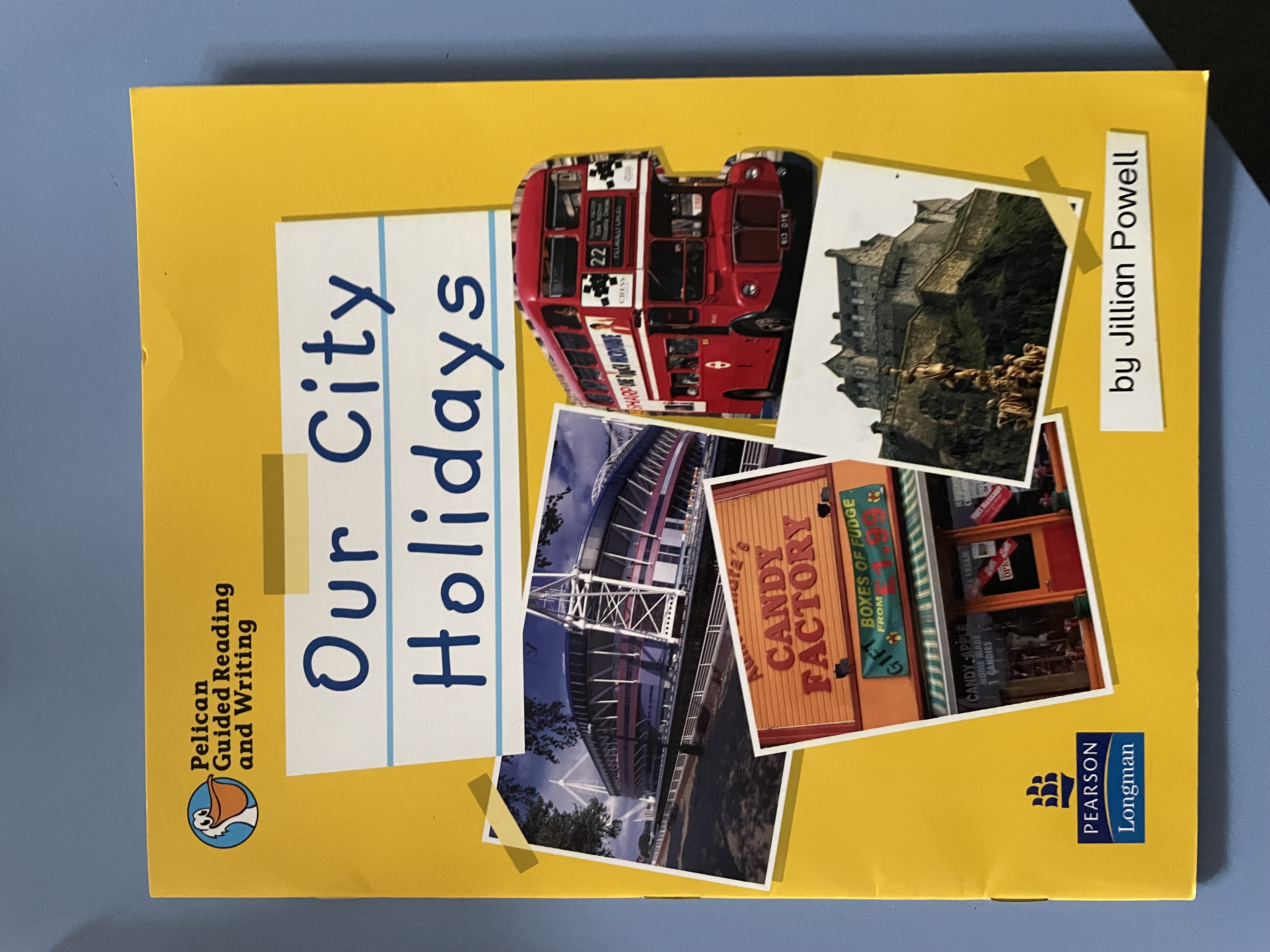 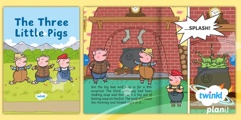 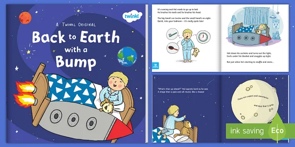 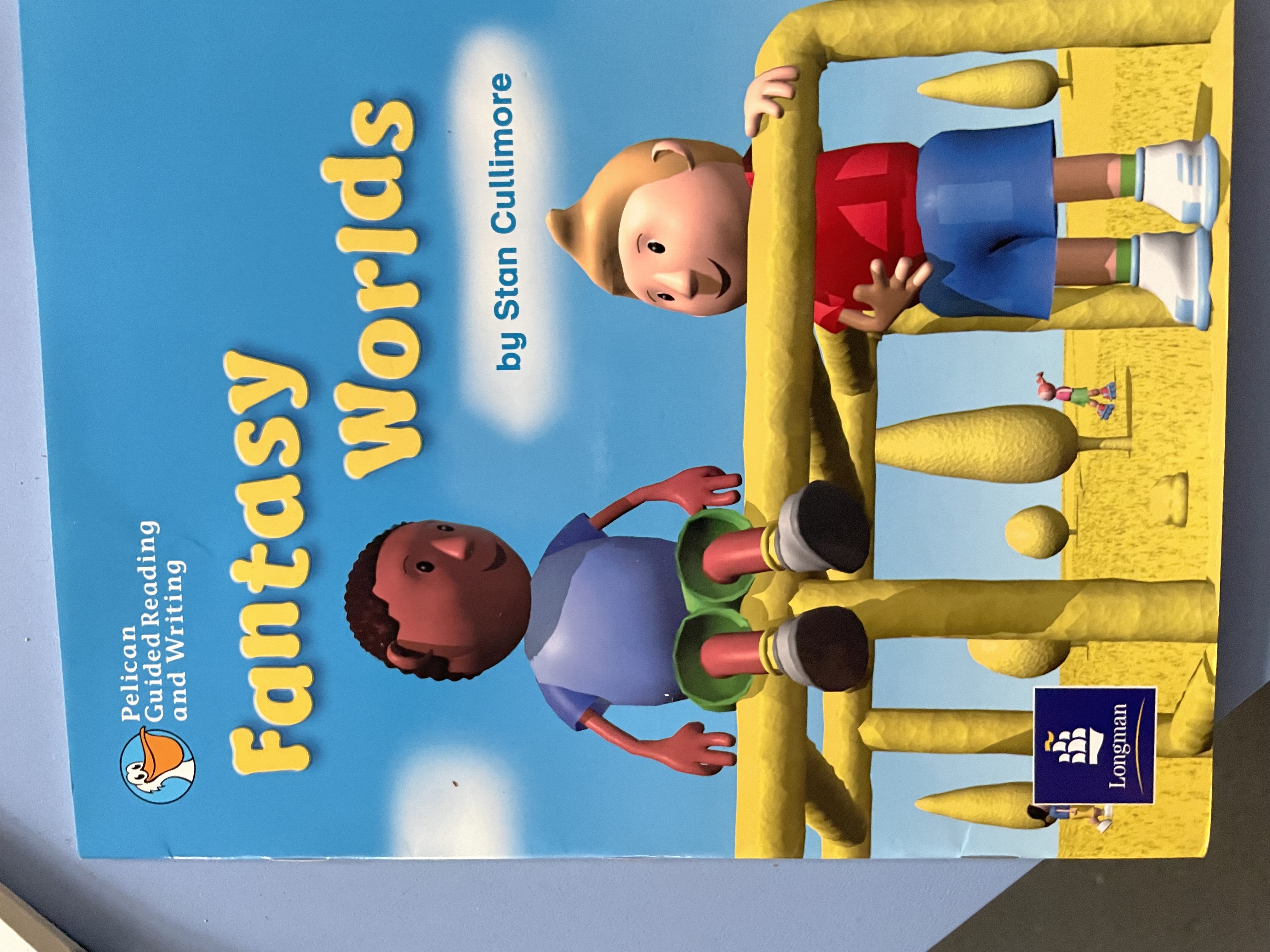 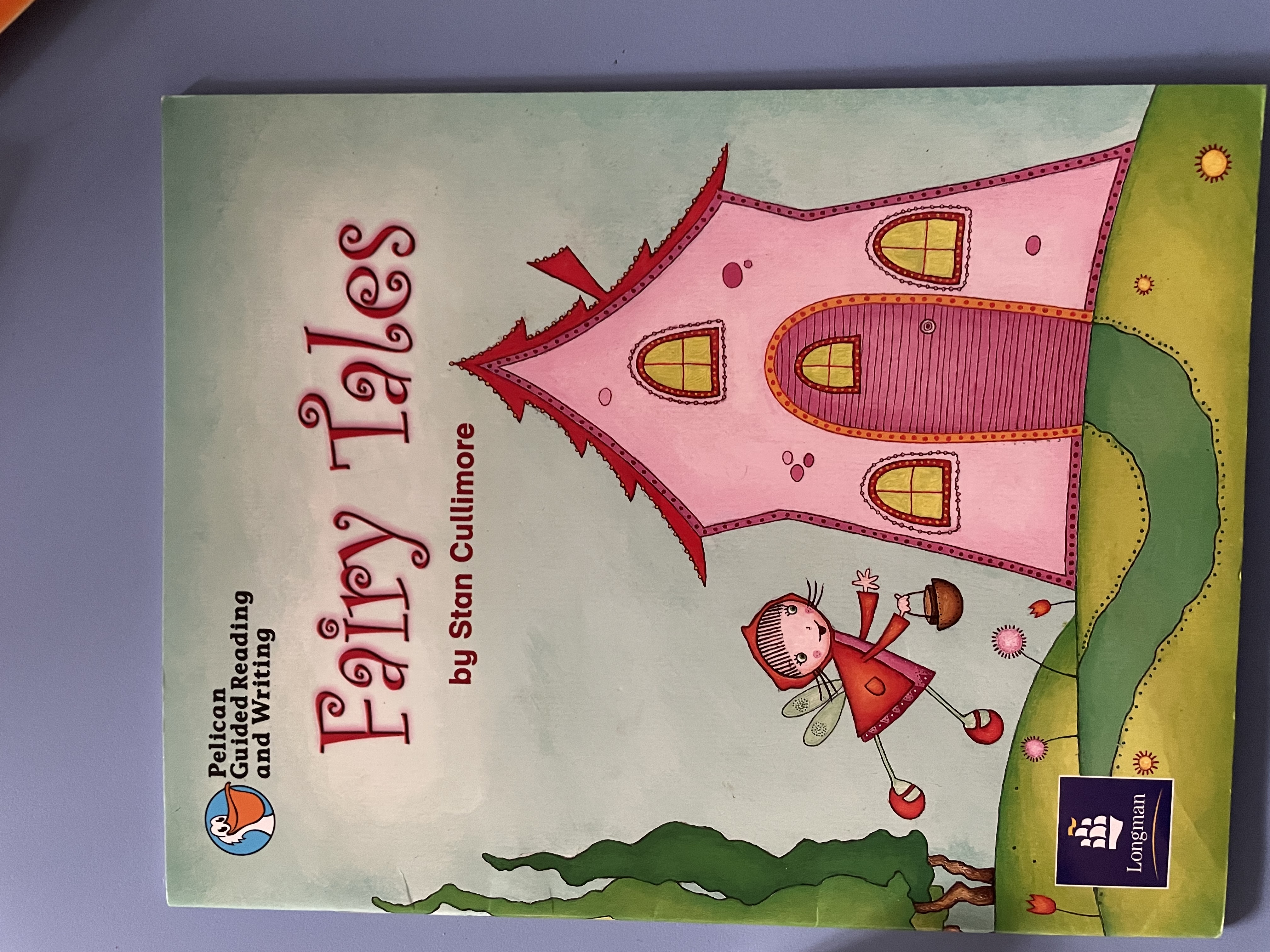 Year 1 Phonics ReadersLevel 4b – Steg & the egg; One Night in the Tent; Jet the Vet; The Midnight Bop; Poop for Lunch; All sorts of HairLevel 4c – Soon, Little One, Soon; My Shell is too Tight! Training Ben; Kit is not well; Rain, Sun & Lots of Fun! Up at NightLevel 4c – Soon, Little One, Soon; My Shell is too Tight! Training Ben; Kit is not well; Rain, Sun & Lots of Fun! Up at NightLevel 5a – Mr Gale’s Garden; Robot Rick & the toys at Night; On your Marks, Kit & Sam! Come into the Woods: The Big Sports Quiz; The Old Toy Shop Level 4c – Soon, Little One, Soon; My Shell is too Tight! Training Ben; Kit is not well; Rain, Sun & Lots of Fun! Up at NightLevel 5a – Mr Gale’s Garden; Robot Rick & the toys at Night; On your Marks, Kit & Sam! Come into the Woods: The Big Sports Quiz; The Old Toy Shop Level 5a – Mr Gale’s Garden; Robot Rick & the toys at Night; On your Marks, Kit & Sam! Come into the Woods: The Big Sports Quiz; The Old Toy ShopLevel 5b – Jay’s Day at the Park; The Best Chef; How to Spot Birds Near You; Your Body From Top to Toe; All Sorts of Homes; My Tooth is Hurting!Level 5b – Jay’s Day at the Park; The Best Chef; How to Spot Birds Near You; Your Body From Top to Toe; All Sorts of Homes; My Tooth is Hurting!Level 5b – Jay’s Day at the Park; The Best Chef; How to Spot Birds Near You; Your Body From Top to Toe; All Sorts of Homes; My Tooth is Hurting!Level 5c – Please, Leave Me Alone! A Magical Trip to Scotland; Do Elephants Wear Sunscreen? Tails, Tails, Tails! Witchety Snitchety! The Class PhotoLevel 5c – Please, Leave Me Alone! A Magical Trip to Scotland; Do Elephants Wear Sunscreen? Tails, Tails, Tails! Witchety Snitchety! The Class PhotoYear 1 Phonicsay, oy, ie, ea, a-e, i-e, o-e, u-e, e-ecould, should, would want, oh, their, Mr, Mrs, love, your, people, looked, called, askedou, long vowel sounds, ch saying c & sh, ir, ue, ewwater, where, who, why, thought, through, work, house, many, laughed, because, differentou, long vowel sounds, ch saying c & sh, ir, ue, ewwater, where, who, why, thought, through, work, house, many, laughed, because, differenty saying ee, aw, au, ow and oe saying oa, wh, c saying s, g saying jany, eye, friend, also, once, please, live, coming, Monday, Tuesday ph, ea, ie, +ed, +s/es, Wednesday, brother, more, before, January, February, April, July, scissors, castle+er, + est, tch, +ing, ear & are saying air, Unspoken e, beautiful, treasure, door, floor, favourite, bought, autumn, gone, know colourore, un+, other, does, talk, twoYear 1 Writing Focus/GenresPoetryNarrativeCharacter descriptionsExplanations Non-Fiction – Instructions/recipesNarrative Informal letterDiary EntryCharacter descriptionsAdverts Non-Fiction – Instructions/recipesNarrative Informal letterDiary EntryCharacter descriptionsAdverts Factual descriptions (London)Persuasive letterGuidebook (A walk in …)Recounts LeafletsOwn Version narrative Short storiesMissing/Wanted postersScripts Adventure StoriesPostcardsInformation textsLetters – Formal/InformalHow to GuidesFact FilesRecountsYear 1 NC Writing objectivesWrite sentences by saying aloud what they are going to write about.Compose sentences orally before writing it.Sequence sentences to form short narratives.Re-read what they have written to check it makes sense.Discuss what they have written with the teacher or other pupils.Read aloud their writing clearly enough to be heard by their peers and the teacher.Write sentences by saying aloud what they are going to write about.Compose sentences orally before writing it.Sequence sentences to form short narratives.Re-read what they have written to check it makes sense.Discuss what they have written with the teacher or other pupils.Read aloud their writing clearly enough to be heard by their peers and the teacher.Write sentences by saying aloud what they are going to write about.Compose sentences orally before writing it.Sequence sentences to form short narratives.Re-read what they have written to check it makes sense.Discuss what they have written with the teacher or other pupils.Read aloud their writing clearly enough to be heard by their peers and the teacher.Write sentences by saying aloud what they are going to write about.Compose sentences orally before writing it.Sequence sentences to form short narratives.Re-read what they have written to check it makes sense.Discuss what they have written with the teacher or other pupils.Read aloud their writing clearly enough to be heard by their peers and the teacher.Write sentences by saying aloud what they are going to write about.Compose sentences orally before writing it.Sequence sentences to form short narratives.Re-read what they have written to check it makes sense.Discuss what they have written with the teacher or other pupils.Read aloud their writing clearly enough to be heard by their peers and the teacher.Write sentences by saying aloud what they are going to write about.Compose sentences orally before writing it.Sequence sentences to form short narratives.Re-read what they have written to check it makes sense.Discuss what they have written with the teacher or other pupils.Read aloud their writing clearly enough to be heard by their peers and the teacher.Write sentences by saying aloud what they are going to write about.Compose sentences orally before writing it.Sequence sentences to form short narratives.Re-read what they have written to check it makes sense.Discuss what they have written with the teacher or other pupils.Read aloud their writing clearly enough to be heard by their peers and the teacher.Year 1 Reading SkillsGive/explain the meaning of words in context.Draw on vocabulary to understand texts.Predict what might happen on the basis of what has been said and done.Give/explain the meaning of words in context.Draw on vocabulary to understand texts.Retrieve and record details from fiction.Make inferences from the text/ explain and justify inferences with evidence from the text.Predict what might happen on the basis of what has been said and done.Give/explain the meaning of words in context.Draw on vocabulary to understand texts.Retrieve and record details from fiction.Make inferences from the text/ explain and justify inferences with evidence from the text.Predict what might happen on the basis of what has been said and done.Give/explain the meaning of words in context.Retrieve and record information/identifying key details from fiction and non-fiction.Summarise main ideas from more than one paragraphMake inferences from the text/ explain and justify inferences with evidence from the text.Predict what might happen on the basis of what has been said and done.Give/explain the meaning of words in context.Retrieve and record information/identifying key details from fiction and non-fiction.Summarise main ideas from more than one paragraphMake inferences from the text/ explain and justify inferences with evidence from the text.Predict what might happen on the basis of what has been said and done.Give/explain the meaning of words in context.Retrieve and record information/identifying key details from fiction and non-fiction.Summarise main ideas from more than one paragraphMake inferences from the text/ explain and justify inferences with evidence from the text.Predict what might happen on the basis of what has been said and done.Give/explain the meaning of words in context.Retrieve and record information/identifying key details from fiction and non-fiction.Summarise main ideas from more than one paragraphMake inferences from the text/ explain and justify inferences with evidence from the text.Predict what might happen on the basis of what has been said and done.Year 1 HandwritingLetter formation, correct size, relative to one anotherLadder FamilyOne armed robot familyOne armed robot familyZigzag monster FamilyCurly caterpillar family(c a o d g q)Curly caterpillar family(e, s , f)ConsolidationYear 1 Grammar & Punctuation FocusCapital letter & Full StopsCapital letters for people, places and personal pronoun – INoun phrasesJoining words and clauses using andLeaving spaces between wordsJoining words and clauses using andPunctuate sentences using a capital letter and full stop, question mark, or exclamation markCapital letters for people, places and personal pronoun – IExpanded noun phrasesCommas in a listLeaving spaces between wordsJoining words and clauses using andPunctuate sentences using a capital letter and full stop, question mark, or exclamation markCapital letters for people, places and personal pronoun – IExpanded noun phrasesCommas in a listLeaving spaces between wordsJoining words and clauses using andPunctuate sentences using a capital letter and full stop, question mark, or exclamation markCapital letters for people, places and personal pronoun – IExpanded noun phrasesSequencing sentences to form short narrativesCapital letters for Days of the Week.Present/Past tenseSubordinationCo-ordinationPunctuate sentences using a capital letter and full stop, question mark, or exclamation markCapital letters for people, places and personal pronoun – IRegular plural noun suffixes s/esApostrophes for contraction and singular possessionSequencing sentences to form short narrativesCapital letters for Days of the Week.Present/Past tenseSubordinationCo-ordinationRegular plural noun suffixes s/esApostrophes for contraction and singular possessionSequencing sentences to form short narrativesYear 1 Spelling FocusLinked to phonicssaid, so, have, like, some, come, were, there, little, one, do, when, what couldLinked to phonicsShould, would, want, their, Mr, Mrs, love, your, people, looked, asked, calledLinked to phonicsShould, would, want, their, Mr, Mrs, love, your, people, looked, asked, calledLinked to phonicswater, where, who, why, thought, through work, house, many laughedLinked to phonicsbecause, different, any, eye, friend, also, please, once, live, comingLinked to phonicsMonday, Tuesday, Wednesday, brother, more, before, January, February, April July, Linked to phonicsscissors, castle, beautiful, treasureYear 1 Year 1 Core Text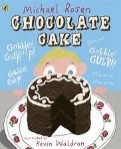 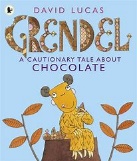 A range of traditional tales - Cinderella- Snow White- 3 Billy goats Gruff- Hansel & Gretel - Baba YagaSpeaking & ListeningListen & respond appropriately to adults and their peers. Ask relevant questions to extend their understanding and knowledge. Use relevant strategies to build their vocabulary. Articulate & justify answers, arguments and opinions. Give well structured descriptions, explanations and narratives for different purposes, including expressing feelings. Maintain attention and participate actively in collaborative conversations, staying on topic and initiating and responding to comments. Use spoken language to develop understanding through speculating, hypothesising, imagining and exploring ideas. Speak audibly and fluently with increasing command of Standard English. Participate in discussions, presentations, performances, role play, improvisations and debates. Gain, maintain and monitor the interest of the listener(s). Consider & evaluate different viewpoints, attending & building on the contributions of others. Select & use appropriate registers for effective communication. Listen & respond appropriately to adults and their peers. Ask relevant questions to extend their understanding and knowledge. Use relevant strategies to build their vocabulary. Articulate & justify answers, arguments and opinions. Give well structured descriptions, explanations and narratives for different purposes, including expressing feelings. Maintain attention and participate actively in collaborative conversations, staying on topic and initiating and responding to comments. Use spoken language to develop understanding through speculating, hypothesising, imagining and exploring ideas. Speak audibly and fluently with increasing command of Standard English. Participate in discussions, presentations, performances, role play, improvisations and debates. Gain, maintain and monitor the interest of the listener(s). Consider & evaluate different viewpoints, attending & building on the contributions of others. Select & use appropriate registers for effective communication. Listen & respond appropriately to adults and their peers. Ask relevant questions to extend their understanding and knowledge. Use relevant strategies to build their vocabulary. Articulate & justify answers, arguments and opinions. Give well structured descriptions, explanations and narratives for different purposes, including expressing feelings. Maintain attention and participate actively in collaborative conversations, staying on topic and initiating and responding to comments. Use spoken language to develop understanding through speculating, hypothesising, imagining and exploring ideas. Speak audibly and fluently with increasing command of Standard English. Participate in discussions, presentations, performances, role play, improvisations and debates. Gain, maintain and monitor the interest of the listener(s). Consider & evaluate different viewpoints, attending & building on the contributions of others. Select & use appropriate registers for effective communication. Listen & respond appropriately to adults and their peers. Ask relevant questions to extend their understanding and knowledge. Use relevant strategies to build their vocabulary. Articulate & justify answers, arguments and opinions. Give well structured descriptions, explanations and narratives for different purposes, including expressing feelings. Maintain attention and participate actively in collaborative conversations, staying on topic and initiating and responding to comments. Use spoken language to develop understanding through speculating, hypothesising, imagining and exploring ideas. Speak audibly and fluently with increasing command of Standard English. Participate in discussions, presentations, performances, role play, improvisations and debates. Gain, maintain and monitor the interest of the listener(s). Consider & evaluate different viewpoints, attending & building on the contributions of others. Select & use appropriate registers for effective communication. Listen & respond appropriately to adults and their peers. Ask relevant questions to extend their understanding and knowledge. Use relevant strategies to build their vocabulary. Articulate & justify answers, arguments and opinions. Give well structured descriptions, explanations and narratives for different purposes, including expressing feelings. Maintain attention and participate actively in collaborative conversations, staying on topic and initiating and responding to comments. Use spoken language to develop understanding through speculating, hypothesising, imagining and exploring ideas. Speak audibly and fluently with increasing command of Standard English. Participate in discussions, presentations, performances, role play, improvisations and debates. Gain, maintain and monitor the interest of the listener(s). Consider & evaluate different viewpoints, attending & building on the contributions of others. Select & use appropriate registers for effective communication. Listen & respond appropriately to adults and their peers. Ask relevant questions to extend their understanding and knowledge. Use relevant strategies to build their vocabulary. Articulate & justify answers, arguments and opinions. Give well structured descriptions, explanations and narratives for different purposes, including expressing feelings. Maintain attention and participate actively in collaborative conversations, staying on topic and initiating and responding to comments. Use spoken language to develop understanding through speculating, hypothesising, imagining and exploring ideas. Speak audibly and fluently with increasing command of Standard English. Participate in discussions, presentations, performances, role play, improvisations and debates. Gain, maintain and monitor the interest of the listener(s). Consider & evaluate different viewpoints, attending & building on the contributions of others. Select & use appropriate registers for effective communication. Listen & respond appropriately to adults and their peers. Ask relevant questions to extend their understanding and knowledge. Use relevant strategies to build their vocabulary. Articulate & justify answers, arguments and opinions. Give well structured descriptions, explanations and narratives for different purposes, including expressing feelings. Maintain attention and participate actively in collaborative conversations, staying on topic and initiating and responding to comments. Use spoken language to develop understanding through speculating, hypothesising, imagining and exploring ideas. Speak audibly and fluently with increasing command of Standard English. Participate in discussions, presentations, performances, role play, improvisations and debates. Gain, maintain and monitor the interest of the listener(s). Consider & evaluate different viewpoints, attending & building on the contributions of others. Select & use appropriate registers for effective communication. Year 2Guided Reading Text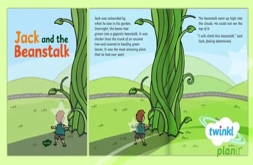 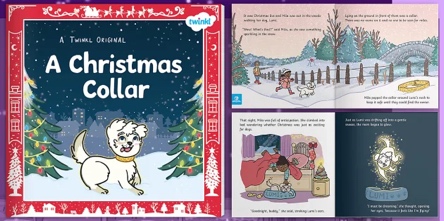 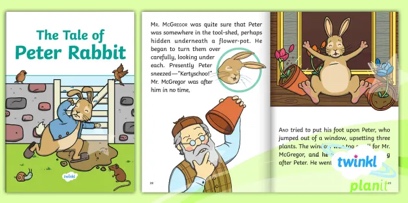 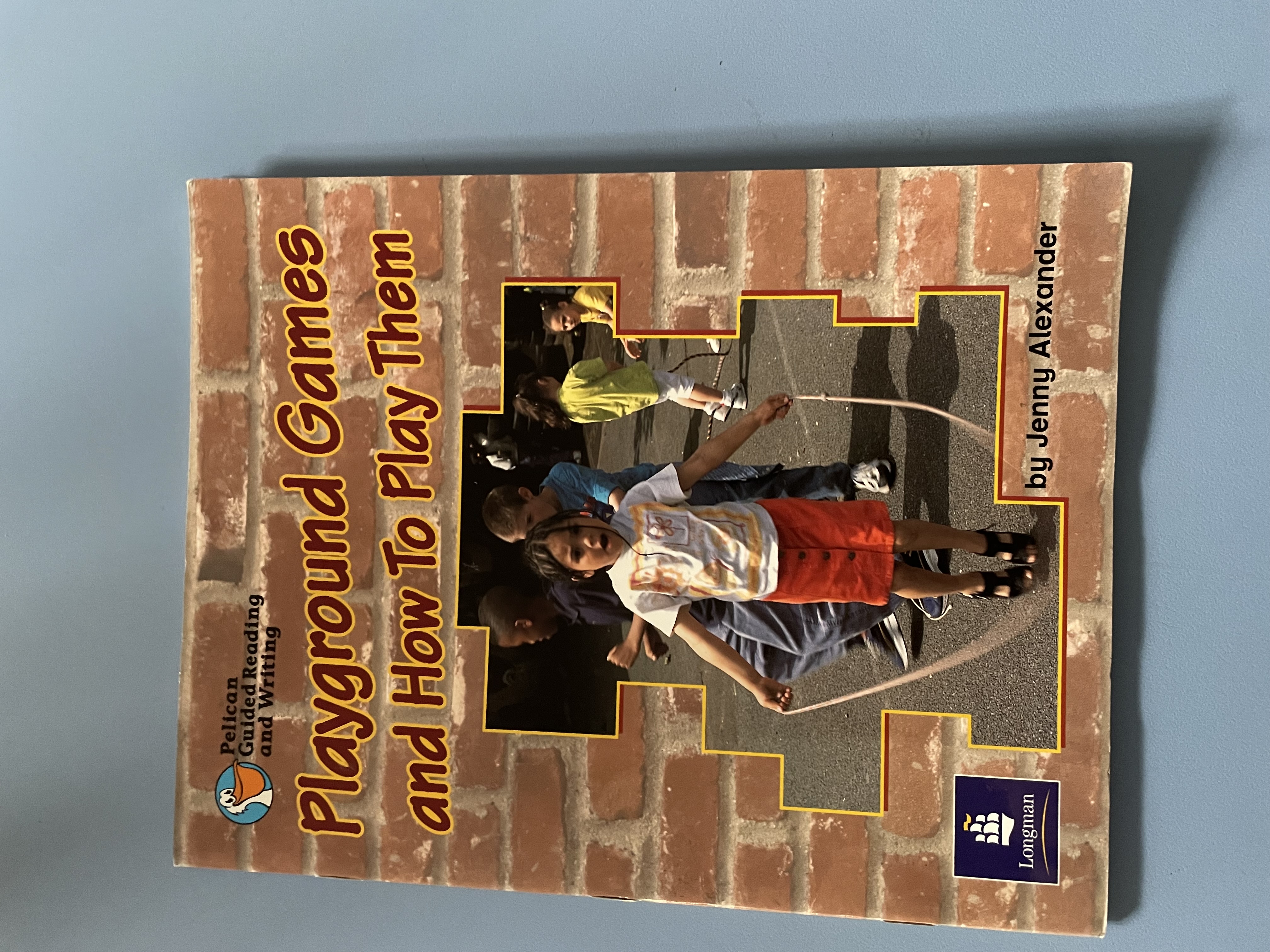 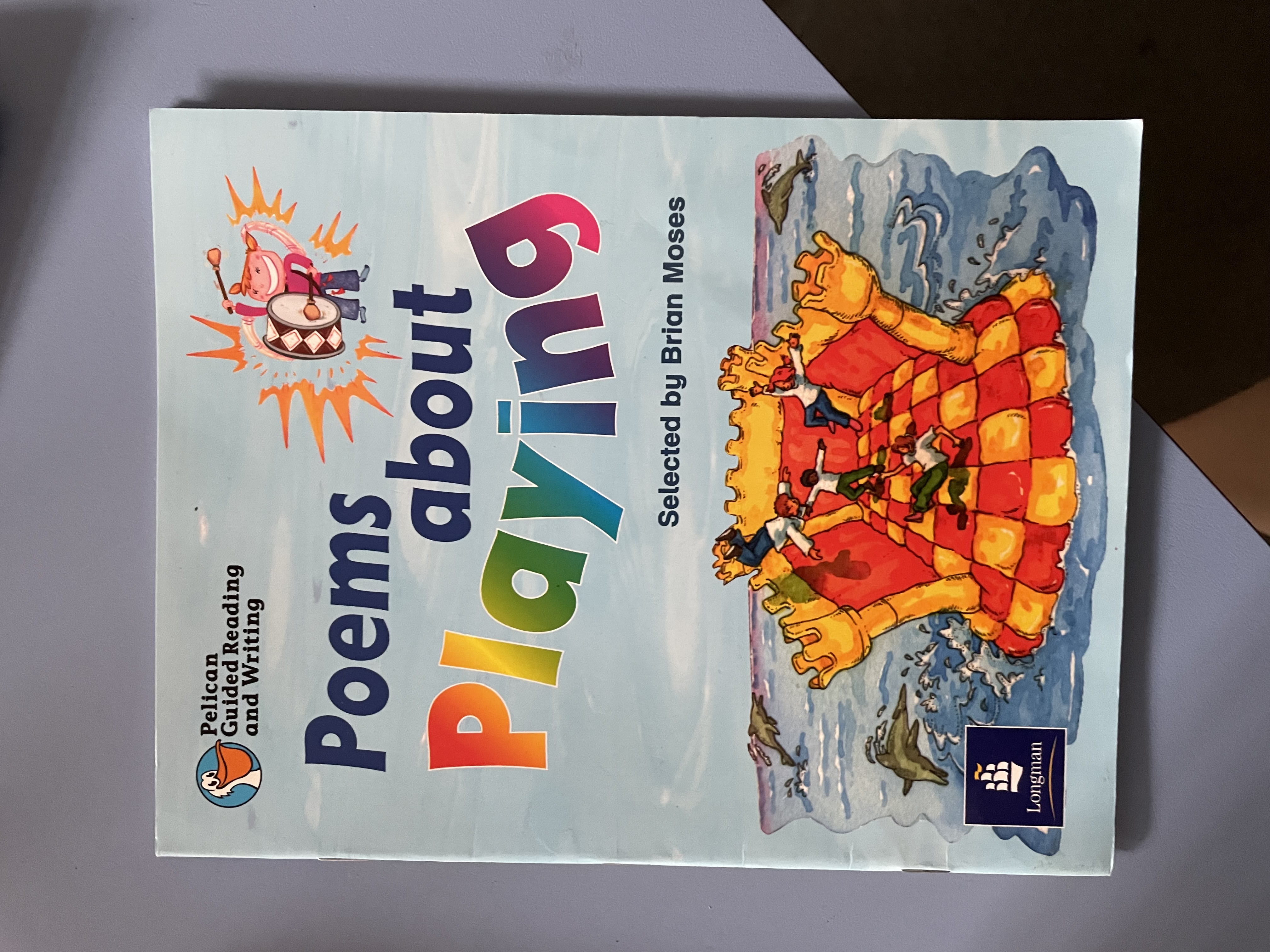 Year 2Phonics ReadersLevel 5c – Please, Leave Me Alone! A Magical Trip to Scotland; Do Elephants Wear Sunscreen? Tails, Tails, Tails! Witchety Snitchety! The Class PhotoLevel 5c – Please, Leave Me Alone! A Magical Trip to Scotland; Do Elephants Wear Sunscreen? Tails, Tails, Tails! Witchety Snitchety! The Class PhotoLevel 6a – A Rubbish Day at the Beach; The Big World Record Attempt; The Great Under the Sea Quiz; How to make a Paper Rocket; Wanted! Rat-Cather (& other Medieval Jobs); The 3 Trolls & the Big Bad GoatLevel 5c – Please, Leave Me Alone! A Magical Trip to Scotland; Do Elephants Wear Sunscreen? Tails, Tails, Tails! Witchety Snitchety! The Class PhotoLevel 6a – A Rubbish Day at the Beach; The Big World Record Attempt; The Great Under the Sea Quiz; How to make a Paper Rocket; Wanted! Rat-Cather (& other Medieval Jobs); The 3 Trolls & the Big Bad GoatLevel 6a – A Rubbish Day at the Beach; The Big World Record Attempt; The Great Under the Sea Quiz; How to make a Paper Rocket; Wanted! Rat-Cather (& other Medieval Jobs); The 3 Trolls & the Big Bad GoatLevel 6b – A Colourful Festival; Where in the World Can You Find…? Fire! Fire! A Time Ship Adventure; Sam’s Street Party; Wild About Plants! The Magic Porridge PotLevel 6b – A Colourful Festival; Where in the World Can You Find…? Fire! Fire! A Time Ship Adventure; Sam’s Street Party; Wild About Plants! The Magic Porridge PotLevel 6b – A Colourful Festival; Where in the World Can You Find…? Fire! Fire! A Time Ship Adventure; Sam’s Street Party; Wild About Plants! The Magic Porridge PotLevel 6c – The Big Buzz; Wild World: Wild Facts; Bees are Brilliant; A Handbook to Life on Earth; The Wolf Who was Afraid of the Light; The Ants and the GrasshoppersLevel 6c – The Big Buzz; Wild World: Wild Facts; Bees are Brilliant; A Handbook to Life on Earth; The Wolf Who was Afraid of the Light; The Ants and the GrasshoppersYear 2Writing focus/GenresPoetryNarrativeCharacter descriptionsExplanations Non-Fiction – Instructions/recipesNarrative Informal letterDiary EntryCharacter descriptionsAdverts Non-Fiction – Instructions/recipesNarrative Informal letterDiary EntryCharacter descriptionsAdverts Factual descriptions (London)Persuasive letterGuidebook (A walk in …)Recounts LeafletsOwn Version narrative Short storiesMissing/Wanted postersScripts Adventure StoriesPostcardsInformation textsLetters – Formal/InformalHow to GuidesFact FilesRecountsYear 2NC writing objectivesDevelop positive attitudes towards and stamina for writing by: writing narratives about personal experiences and those of others (real & fictional), writing about real events, writing poetry, writing for different purposes.Consider what they are going to write before beginning by: planning or saying out loud what they are going to write about, writing down ideas and/or key words, including new vocabulary, encapsulating what they want to say, sentence by sentence.Make simple additions, revisions and corrections to their own writing by: evaluating their own writing with the teacher and other pupils, re-reading to check their writing makes sense and that verbs to indicate time are used correctly and consistently, including verbs in the continuous form, proofreading to check for errors in spelling, grammar and punctuation, read aloud what they have written with appropriate intonation to make the meaning clear.Develop positive attitudes towards and stamina for writing by: writing narratives about personal experiences and those of others (real & fictional), writing about real events, writing poetry, writing for different purposes.Consider what they are going to write before beginning by: planning or saying out loud what they are going to write about, writing down ideas and/or key words, including new vocabulary, encapsulating what they want to say, sentence by sentence.Make simple additions, revisions and corrections to their own writing by: evaluating their own writing with the teacher and other pupils, re-reading to check their writing makes sense and that verbs to indicate time are used correctly and consistently, including verbs in the continuous form, proofreading to check for errors in spelling, grammar and punctuation, read aloud what they have written with appropriate intonation to make the meaning clear.Develop positive attitudes towards and stamina for writing by: writing narratives about personal experiences and those of others (real & fictional), writing about real events, writing poetry, writing for different purposes.Consider what they are going to write before beginning by: planning or saying out loud what they are going to write about, writing down ideas and/or key words, including new vocabulary, encapsulating what they want to say, sentence by sentence.Make simple additions, revisions and corrections to their own writing by: evaluating their own writing with the teacher and other pupils, re-reading to check their writing makes sense and that verbs to indicate time are used correctly and consistently, including verbs in the continuous form, proofreading to check for errors in spelling, grammar and punctuation, read aloud what they have written with appropriate intonation to make the meaning clear.Develop positive attitudes towards and stamina for writing by: writing narratives about personal experiences and those of others (real & fictional), writing about real events, writing poetry, writing for different purposes.Consider what they are going to write before beginning by: planning or saying out loud what they are going to write about, writing down ideas and/or key words, including new vocabulary, encapsulating what they want to say, sentence by sentence.Make simple additions, revisions and corrections to their own writing by: evaluating their own writing with the teacher and other pupils, re-reading to check their writing makes sense and that verbs to indicate time are used correctly and consistently, including verbs in the continuous form, proofreading to check for errors in spelling, grammar and punctuation, read aloud what they have written with appropriate intonation to make the meaning clear.Develop positive attitudes towards and stamina for writing by: writing narratives about personal experiences and those of others (real & fictional), writing about real events, writing poetry, writing for different purposes.Consider what they are going to write before beginning by: planning or saying out loud what they are going to write about, writing down ideas and/or key words, including new vocabulary, encapsulating what they want to say, sentence by sentence.Make simple additions, revisions and corrections to their own writing by: evaluating their own writing with the teacher and other pupils, re-reading to check their writing makes sense and that verbs to indicate time are used correctly and consistently, including verbs in the continuous form, proofreading to check for errors in spelling, grammar and punctuation, read aloud what they have written with appropriate intonation to make the meaning clear.Develop positive attitudes towards and stamina for writing by: writing narratives about personal experiences and those of others (real & fictional), writing about real events, writing poetry, writing for different purposes.Consider what they are going to write before beginning by: planning or saying out loud what they are going to write about, writing down ideas and/or key words, including new vocabulary, encapsulating what they want to say, sentence by sentence.Make simple additions, revisions and corrections to their own writing by: evaluating their own writing with the teacher and other pupils, re-reading to check their writing makes sense and that verbs to indicate time are used correctly and consistently, including verbs in the continuous form, proofreading to check for errors in spelling, grammar and punctuation, read aloud what they have written with appropriate intonation to make the meaning clear.Develop positive attitudes towards and stamina for writing by: writing narratives about personal experiences and those of others (real & fictional), writing about real events, writing poetry, writing for different purposes.Consider what they are going to write before beginning by: planning or saying out loud what they are going to write about, writing down ideas and/or key words, including new vocabulary, encapsulating what they want to say, sentence by sentence.Make simple additions, revisions and corrections to their own writing by: evaluating their own writing with the teacher and other pupils, re-reading to check their writing makes sense and that verbs to indicate time are used correctly and consistently, including verbs in the continuous form, proofreading to check for errors in spelling, grammar and punctuation, read aloud what they have written with appropriate intonation to make the meaning clear.Year 2Reading SkillsGive/explain the meaning of words in context.Draw on vocabulary to understand texts.Predict what might happen on the basis of what has been said and done.Give/explain the meaning of words in context.Retrieve and record information/identify key details from fiction (and non fiction)Summarise main ideas from more than one paragraph.Make inferences from the text/explain and justify inferences with evidence from the text.Predict what might happen on the basis of what has been said and done.Give/explain the meaning of words in context.Retrieve and record information/identify key details from fiction (and non fiction)Summarise main ideas from more than one paragraph.Make inferences from the text/explain and justify inferences with evidence from the text.Predict what might happen on the basis of what has been said and done.Draw on vocabulary to understand texts.Identify/explain key aspects of fiction/non-fiction.Identify and explain sequence of events in texts.Make inferences from text.Predict what might happen on the basis of what has been said and done.Give/explain the meaning of words in context.Retrieve and record information/identify key details from (fiction) and non fictionSummarise main ideas from more than one paragraph.Make inferences from the text/explain and justify inferences with evidence from the text.Predict what might happen on the basis of what has been said and done.Draw on vocabulary to understand textsIdentify/explain key aspects of fiction/non-fiction.Identify and explain sequence of events in texts.Make inferences from text.Predict what might happen on the basis of what has been said and done.Give/explain the meaning of words in context.Retrieve and record information/identify key details from (fiction) and non fictionSummarise main ideas from more than one paragraph.Make inferences from the text/explain and justify inferences with evidence from the text.Predict what might happen on the basis of what has been said and done.Year 2HandwritingIndividual letter formationJoining ladder lettersJoining ladder lettersJoining robot lettersJoining curly caterpillar lettersJoining zigzag monster lettersFluent joiningYear 2Grammar & Punctuation FocusCapital letter & Full StopsCapital letters for people, places and personal pronoun – INoun phrasesJoining words and clauses using andSpaces between wordsRegular pluralsCapital letter, full stops, exclamation mark, question markCapital letters for people, places and personal pronoun – I, days of the week, months of the yearPresent/past tenseSub-ordination/co-ordinationExpanded noun phrasesApostrophes for contraction and possessionCommas in a listRegular pluralsCapital letter, full stops, exclamation mark, question markCapital letters for people, places and personal pronoun – I, days of the week, months of the yearPresent/past tenseSub-ordination/co-ordinationExpanded noun phrasesApostrophes for contraction and possessionCommas in a listSub-ordination/co-ordinationCapital letter, full stops, exclamation mark, question markCapital letters for people, places and personal pronoun – I, days of the week, months of the yearExpressing time, place and cause using conjunctionsExpanded noun phrasesPast/present progressive tenseExpanded noun phrases to describe and specifyApostrophes for contraction and possessionSentence types and correct demarcation Past/present tense including the progressive tense – correct choice and consistent useSentence types and correct demarcationApostrophes for contraction and possessionReinforcement and consolidationYear 2Spelling Focusy saying ighdge/ge saying j+es to words ending in ygn for nkn for n+ed & +ing to words ending in ywr saying rdoor, floor, bought, favourite, autumn, gone, know, colour, other, does, talk, two, four, eightel, al, il,+ed & er to words ending in eeerture+est & y to words ending in ybreak, steak, busy, clothes, whole, listen, build, earth, delicious, fruit, learn, searchel, al, il,+ed & er to words ending in eeerture+est & y to words ending in ybreak, steak, busy, clothes, whole, listen, build, earth, delicious, fruit, learn, searchmba & al saying or+ing & +ed to CVC & CCVC wordso saying uey saying eefamous, shoe, pretty, neighbour, England, tongue, group, country, heart, dangerous+er, +est or +y to CVC and CVCC wordscontractionswar saying worwor saying wur+ment +nessspecial, enough, aunt, father, prove, improve, hour, move, s saying zhwa saying woqua saying quotion+ful+less+lysure, sugar, half, quarter, straight, touch, caught, daughter, HomophonesNear Homophonesdis+journey, area, heard, early